SOLID PROFESSIONAL LINE MULTI SOFTПолиэфирная шпатлевка с низким удельным весомАртикул товара: 512.1000 – (1000мл)КОМПОНЕНТЫ ПРОДУКТА:Шпатлевка полиэфирная MULTI SOFTОтвердитель для полиэфирной шпатлевкиОПИСАНИЕ:Облегченная полиэфирная шпатлевка MULTI SOFT. В качестве наполнителя использованы пустотелые гранулы, что позволило снизить удельный вес шпатлевки, облегчить её шлифование. Наполнители подобраны таким образом, чтобы использование шпатлевки было универсальным. Ее можно использовать как базовую наполняющую шпатлевку так и отделочную для доводки поверхности.Благодаря применению уникального эффекта тиксотропии (способность снижать вязкость при механическом воздействии и увеличивать вязкость в состоянии покоя) шпатлевку MULTI SOFT можно наносить толстым слоем и ремонтировать большие по площади поверхности любых форм. При этом шпатлевка наносится практически без образования пор и полостей. Шпатлёвка обладает минимальным коэффициентом усадки при полимеризации и оказывает минимальное воздействие на подложку при нанесении на старые лакокрасочные покрытия, снижая вероятность последующих просадок.ПОДГОТОВКА ПОВЕРХНОСТИ:Продукт обладает очень хорошей адгезией к поверхностям различного рода. Можно наносить на:-сталь;-алюминий и оцинкованные поверхности;-поверхности из стеклопластиков;-отшлифованное заводское покрытие;-отшлифованное ремонтное покрытие.Перед нанесением поверхность обработать абразивом Р80-Р120, периферийные участки обработать абразивом Р150-Р220, затем тщательно обезжирить очистителем силикона SOLID PROFESSIONAL SILICON CLEANERНАНЕСЕНИЕ:Наносится шпателем предварительно смешанная с отвердителем в пропорции 100÷2-5 полиэфирная шпатлевка на заранее подготовленные участки ремонтируемой поверхности. Запрещено наносить шпатлевку непосредственно на реактивные основания, а так же на однокомпонентные акриловые и нитроцеллюлозные поверхности (термопластичные покрытия).ТЕХНИЧЕСКИЕ ХАРАКТЕРИСТИКИ:Срок хранения: 12 месяцев с момента изготовленияПлотность 1,33кг/лЦвет: бежевый, степень блеска: матовыйVOC для смеси = 55 [g/l]Продукт соответствует требованиям директивы Евросоюза (2004/42/WE), которая для этой категории продуктов (кат.B/2) определяет граничные значения содержания летучих составляющих на уровне 250 [г/л].            ПРИМЕНЕНИЕ ПРОДУКТА Подготовка поверхности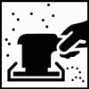 Поверхность перед нанесением обработать абразивом Р80-Р120, периферийные участки обработать Р150-Р220.На термопластичные покрытия предварительно нанести грунт SOLID EPOXI PRIMER, высушить и обработать абразивом Р220.Поверхность перед нанесением обработать абразивом Р80-Р120, периферийные участки обработать Р150-Р220.На термопластичные покрытия предварительно нанести грунт SOLID EPOXI PRIMER, высушить и обработать абразивом Р220. Очистка поверхности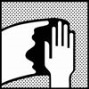 Подготовленную поверхность обработать очистителем силикона SOLID PROFESSIONAL SILICON CLEANER Подготовленную поверхность обработать очистителем силикона SOLID PROFESSIONAL SILICON CLEANER  Пропорции смешивания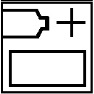 SOLID MULTI SOFTОтвердитель для полиэфирной шпатлевкиПо весу:1002Перемешивание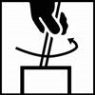 Компоненты перемешать до получения однородной смеси.Компоненты перемешать до получения однородной смеси. Время нанесения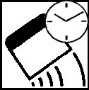 Наносить шпателем. Время нанесения после смешивания с отвердителем – около 4-5 минут при 20⁰С.Наносить шпателем. Время нанесения после смешивания с отвердителем – около 4-5 минут при 20⁰С. Сушка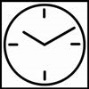 До 20 минут при 20⁰СТемпература ниже 20⁰С значительно увеличивает время отверждения.До 20 минут при 20⁰СТемпература ниже 20⁰С значительно увеличивает время отверждения.ИК сушка короткие волны 60⁰С на поверхности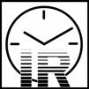 5-10 минут5-10 минутШлифование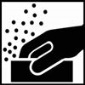 Сухое шлифование Р80-Р220Сухое шлифование Р80-Р220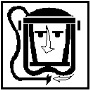 Техника безопасностиВо время работы с полиэфирными шпатлевками необходимо использовать исправные средства индивидуальной защиты. Следует защищать глаза и дыхательные пути.Помещения должны хорошо проветриваться.Инструмент следует очищать сразу же после окончания работы.Во время работы с полиэфирными шпатлевками необходимо использовать исправные средства индивидуальной защиты. Следует защищать глаза и дыхательные пути.Помещения должны хорошо проветриваться.Инструмент следует очищать сразу же после окончания работы.Примечания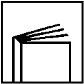 Запрещено превышать рекомендуемые пропорции отвердителя!Минимальная температура при которой можно наносить продукт 10⁰СПосле каждого использования контейнеры с материалом необходимо плотно закрыть. Отвердитель беречь от перегревания.Запрещено превышать рекомендуемые пропорции отвердителя!Минимальная температура при которой можно наносить продукт 10⁰СПосле каждого использования контейнеры с материалом необходимо плотно закрыть. Отвердитель беречь от перегревания.